ÁNGEL SÁNCHEZ ALOCÉNDATOS PERSONALES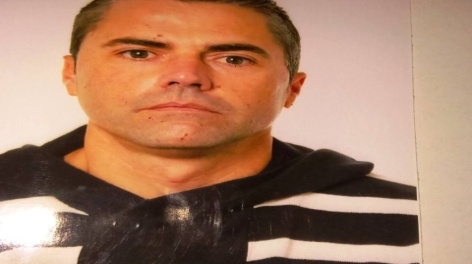 Teléfono: 606 291 256Correo electrónico: asanchezalocen76@gmail.comCarnet de conducir B y disponibilidad de vehículo propioEXPERIENCIA PROFESIONALOPERARIO DE ALMACÉN2015 – 2021    				          ALIMENTACIÓN EL PORTALFunciones: 6 campañas de Navidad (Octubre-Enero). Operario de elaboración de producto en cadena; preparación de pedidos por picking; manejo de carretilla frontal; carga y descarga con transpaleta eléctrica; flejado y paletizado de mercancía.  OPERARIO DE LIMPIEZA2017 – 2021   				           FCC GESTIÓN MEDIOAMBIENTALFunciones: limpieza pública en horario de sábado. Limpieza de la vía pública; vaciado de papeleras; desinfección de locales públicos con pistola de agua a presión; manejo de sopladora de aire.  PEÓN DE CONSTRUCCIÓN2018 – 2019 									        IMEFECCFunciones: rehabilitación de Escuela Pública Tomás Alvira; elaboración de distintos tipos de mortero; tabicado de paredes; colocación de ladrillos perforados de hormigón y bloques; y derribo de paredes. FORMACIÓN2012-2013. Educación Secundaria Obligatoria en CPEPA Utebo.FORMACIÓN COMPLEMENTARIACurso prevención riesgos laborales (60 horas)Curso carnet de carretillero y plataforma elevadoraCurso carnet de manipulador de alimentos